ЧОРТКІВСЬКА    МІСЬКА    РАДА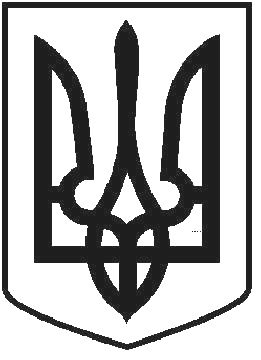 ВИКОНАВЧИЙ КОМІТЕТР І Ш Е Н Н Я (проєкт )   квітня 2021 року                                                                                            № Про продовження терміну дії дозволів на розміщення зовнішньої реклами –  білбордів (5 шт.) по вул. Копичинецька (1 шт.) та  вул. Незалежності (1 шт.), вул. Князя Володимира Великого (2 шт.), вул. Степана Бандери (1шт.) в м. Чортків.ПП Мазуренко Святослав ОлеговичРозглянувши заяву ПП Мазуренка С.О., від 05.04.2021, представлені матеріали та відповідно до рішення міської ради від 19.02.2016  № 110 «Про затвердження Положення про порядок розміщення реклами на території міста Чорткова та Порядку визначення розміру плати за право тимчасового користування користування місцями (для розміщення рекламних засобів) на території міста Чорткова» з внесеними змінами, керуючись пп. 13    п. «а» ст. 30 Закону України «Про місцеве самоврядування в Україні, виконавчий комітет міської радиВИРІШИВ :1. Продовжити термін дії дозволів на розміщення зовнішньої реклами ПП Мазуренку Святославу Олеговичу – білбордів (5 шт.), загальною площею місця розташування 224 м.кв: вул. Копичинецька (біля танку, навпроти буд. 7) - білборд двосторонній, 1 шт.; вул. Степана Бандери (навпроти буд. 60 А) - білборд двосторонній, 1 шт.; вул. Незалежності, 88 -  білборд двосторонній, 1 шт;вул. Князя Володимира Великого (навпроти церкви Св.Володимира) -  білборд односторонній, 2 шт.2. Термін дії даного рішення - п’ять років.3. Копію рішення направити у відділ архітектури та містобудівного кадастру управління комунального господарства, архітектури та капітального будівництва міської ради, заявнику.4. Контроль за виконанням даного рішення покласти на начальника відділу архітектури та містобудівного кадастру управління комунального господарства, архітектури та капітального будівництва міської ради Грещук В.С.Міський голова                                                    	         Володимир ШМАТЬКО                        О.В. Череднікова                         В.Ю. Воціховський                         В.С. Грещук                         І.М. Гуйван 